Ν.Π.Δ.Δ. ΚΟΙΝΩΝΙΚΗΣ ΠΡΟΣΤΑΣΙΑΣ ΚΑΙ ΑΛΛΗΛΕΓΓΥΗΣ- Κ.Α.Π.Η. – ΔΗΜΟΥ ΧΕΡΣΟΝΗΣΟΥΑΝΑΚΟΙΝΩΣΗ Αγαπητά μέλη Σας προσκαλούμε την  Πέμπτη  16  Μαρτίου και ώρα 10:00 το πρωί στο Κ.Α.Π.Η. Μαλίων , όπου θα  πραγματοποιηθεί σε συνεργασία με την Κοινωνική Λειτουργό του Κ.Α.Π.Η. , Βιωματική  Ομιλία  ΄΄ Οι ηλικιωμένοι σήμερα και η αξία τους ΄΄ Κύρια συντονίστρια  θα είναι η  κα. Δήμητρα Πλατάκη  Ψυχολόγος  του Κέντρου Κοινότητας Δ. Χερσονήσου.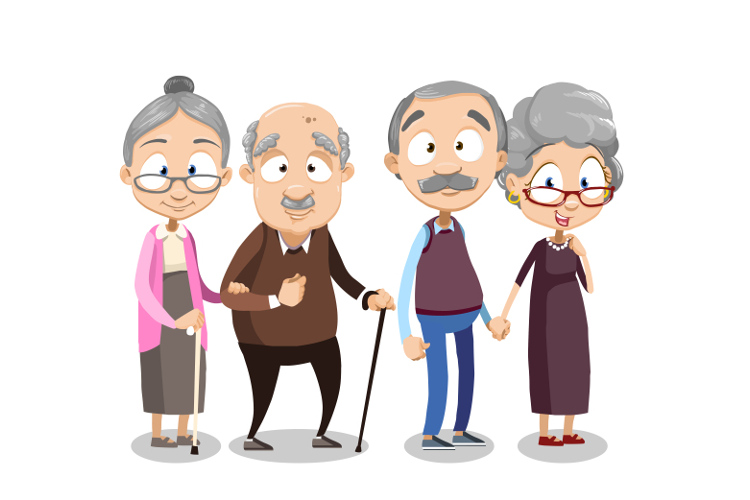 Ο Πρόεδρος του Δ.Σ.Νικόλαος Φαζάκης 